Slimline art hanging systemDirections - Slimline Track & Wall Anchors Fixing to your wallMasonry Walls:  Hold the wall anchor firmly against the wall, butted up against the ceiling and using the anchor as a guide drill into the wall with a 4mm (5/32") masonry drill to a depth of 20mm (1") or so.  Now redrill to a depth of 40mm (2") using a 6mm (1/4") masonry drill.  Tap a 6mm (1/4") wall plug into the hole so the top is flush with the surface and fix the wall anchor in place with a 25 x 8 gauge screw. When the wall anchors are in position hold the track in place and snap the track onto the wall anchors.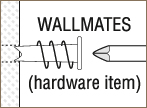 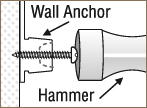 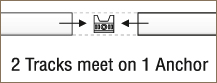 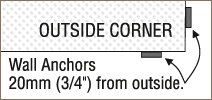 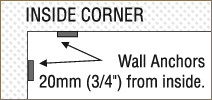 